To transfer ownership of a 1-Grid account, we require the following:Old Account Holder:          All balances due on the account must be paid. (allow for up to 48 hours to process)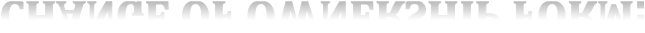 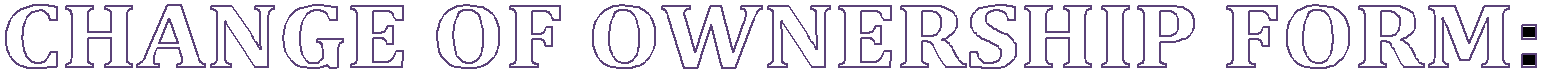           Complete account details and sign authorization for transfer belowNew Account Holder:          Copy of ID          Proof of address          Complete account details and sign authorization for transfer belowNote: No requests for transfers of balances, invoices or claims between accounts will be considered. Both parties are required to complete the document before any changes can be made.Client ID:Account Holder Name & Surname: Mobile Number: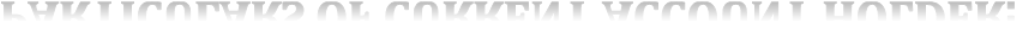 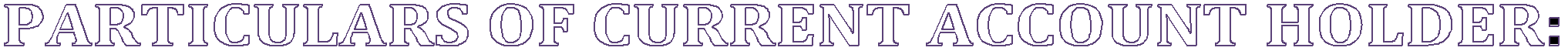 Telephone Number:Email Address:First Name:Last name:Company Name (Optional): Vat Number (Optional): Primary Email Address: Secondary Email Address:Physical Address / Postal Address: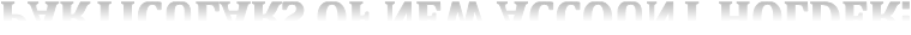 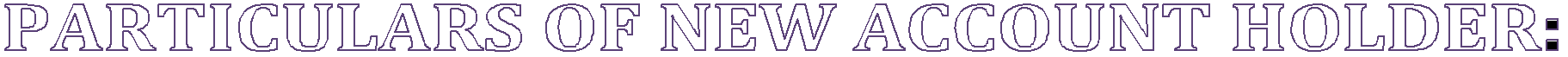 Telephone Number: Mobile Number:ID / Passport Number:Current Account Holder Signature Section:By signing below, I acknowledge that I am responsible for all account charges incurred prior to account ownership being officially transferred and am authorizing 1-grid to relinquish my 1-grid account to the company/individual listed in the New Account Holder section of this letter.Signature of Current Account Holder                                                        Print Name of Current Account HolderDate:  	New Account Holder Signature Section:By signing below, I agree to 1-grid terms & conditions and acknowledge that I am responsible for all account charges after completing change of ownership.Signature of New Account Holder                                                               Print Name of New Account HolderDate:  	